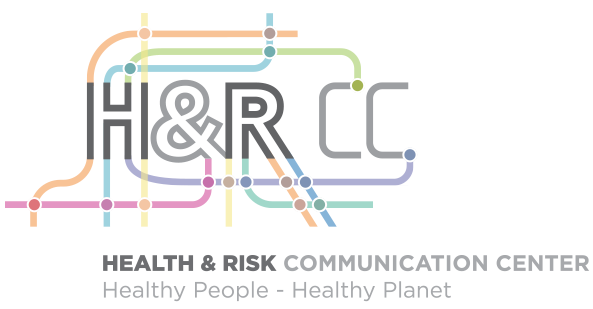 Charles J. Strosacker Fellowship Graduate Research Fund for Health and Risk CommunicationCall for Proposals2021-2022 Deadline: February 21, 2022OverviewIn 2013, the Charles J. Strosacker Foundation of Midland, MI established a generous endowment to support and encourage graduate student research about health and risk communication issues, particularly within the mid- Michigan area. The Strosacker Graduate Research Fund provides funding intended to support opportunities for graduate students to engage in hands-on research, apply theoretical constructs to real world health practices, and share results and impacts from funded projects with community partners. Priority for support will be given to projects that are implemented in Michigan, and in mid-Michigan specifically.Funding AmountThis year’s funds allow us to support several fellowships of up to $4000 each.EligibilityCurrently enrolled graduate students in the MSU College of Communication Arts & SciencesMinimum three credits in Fall 2022.Student must have one or more years remaining in the programStudent must be actively engaged in the proposed project across two semestersOpen to domestic and international MA and PhD studentsFunded projects can be performed to satisfy some component toward completion of a degree(thesis, prelim, dissertation) or can be independent research performed by a student or group of students in development of his/her/their research agenda.To improve the quality of applications, all students must attend a special presentation on writing grants presented on Friday, January 21, 2022 at 12:00 noon in CAS 182, with Dr. Bree Holtz.Registration for the workshop is required. To RSVP please CLICK HERE.Lunch will be provided but registration is required for attend. If you can’t attend the session, you must provide demonstration of other training in grant preparation by January 21, 2022 to ingramir@msu.edu in order to be reviewed to proceed with application for the Strosacker Fellowship.Submission Guidelines  Materials to be submitted for consideration include:Essay to explain the proposed project (not to exceed 1500 words; appendices are in addition to the word count). Proposals should include the following sections:Introduction and Rationale for ProjectPlease indicate if this project assists in degree completion or if it is an independent/group research projectIndicate how this project relates to health issues in (mid) MichiganProposed study hypotheses/research questionsStudy/Project DesignIndicate method, sample, and measures to be used, as well as if the project is to be implemented throughout (mid) Michigan (Mechanical Turk is not mid-Michigan)Actual measures should be included/described in an Appendix so that they don’t count against the word limitProject Timeline (Appendix)Research team members and rolesIf students are partnering for a project, please identify the role each will play in the projectLetter of support from your major professor(s) OR a faculty member who will supervise the project.Current Resume(s) or CV(s) of all applicant(s)Review CriteriaThese competitive funds will be awarded to current CAS graduate students who have demonstrated potential for research excellence in health and risk communication.Faculty reviewers will be asked to evaluate and rate the following:Significance of the ProjectWhat is the project’s contribution to HRC research?What is its contribution to addressing social/health problem?Project DesignIs the research design clear, appropriate, and rigorous?Are data collection procedures appropriate and explained clearly?Is the data analysis plan appropriate?Is the time-line realistic?Is the project achievable?Relevance to Michigan HRC challengesIs it Michigan-based?Mid-Michigan based?DeliverablesIf you receive funding, you should provide the following acknowledgement when presenting and/or publishing your work. (This research was supported with funding from the Charles J. Strosacker Graduate Research Fund for Health and Risk Communication in the College of Communication Arts & Sciences.)If you receive funding, you are required to send a letter of appreciation to the Charles J. Strosacker Foundation within 2 weeks of notification of award. Letters will be facilitated through Ireland Ingram.Due Dates: Spring 2022 due date is February 21, 2022.Submit all materials to Ireland Ingram at ingramir@msu.edu.Additional AdviceThe most frequent reason that proposals are rejected is that they have little connection to health issues in Michigan. Tip: The Internet has information about the types of health and risk problems that people from Michigan suffer from—look it up.Another big problem is providing too much of the wrong information and too little of the correct information. This is an exercise in writing competitive grants. Treat it like a grant proposal.Reviewers are more like to give money to applicants who clearly need the money in order to do their research and are less likely to fund projects that the use of money is poorly explained.Applications that exceed page limitations are highly unlikely to do well because reviewers are restricted to judging only material that fits within page limitations.Applicants who submit proposals that are poorly written, have grammatical errors, fail to use APA format, and have spelling errors are communicating to the reviewers that they are not careful in their work. This will count against you.